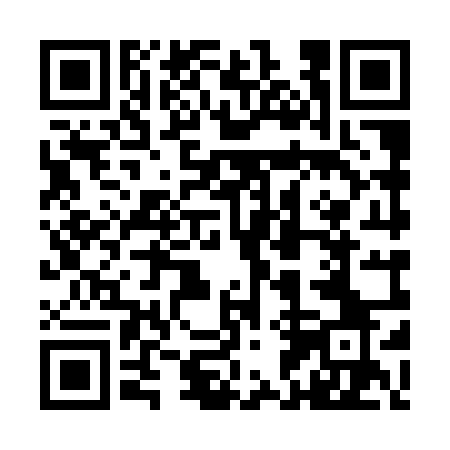 Ramadan times for Dogwood Valley, British Columbia, CanadaMon 11 Mar 2024 - Wed 10 Apr 2024High Latitude Method: Angle Based RulePrayer Calculation Method: Islamic Society of North AmericaAsar Calculation Method: HanafiPrayer times provided by https://www.salahtimes.comDateDayFajrSuhurSunriseDhuhrAsrIftarMaghribIsha11Mon5:595:597:261:155:127:067:068:3312Tue5:565:567:241:155:147:077:078:3513Wed5:545:547:221:155:157:097:098:3714Thu5:525:527:201:155:167:107:108:3815Fri5:505:507:181:145:177:127:128:4016Sat5:475:477:161:145:197:137:138:4217Sun5:455:457:131:145:207:157:158:4418Mon5:435:437:111:135:217:177:178:4519Tue5:415:417:091:135:227:187:188:4720Wed5:385:387:071:135:247:207:208:4921Thu5:365:367:051:135:257:217:218:5022Fri5:345:347:031:125:267:237:238:5223Sat5:315:317:011:125:277:247:248:5424Sun5:295:296:581:125:287:267:268:5625Mon5:265:266:561:115:307:277:278:5726Tue5:245:246:541:115:317:297:298:5927Wed5:225:226:521:115:327:317:319:0128Thu5:195:196:501:105:337:327:329:0329Fri5:175:176:481:105:347:347:349:0530Sat5:145:146:461:105:357:357:359:0631Sun5:125:126:431:105:377:377:379:081Mon5:105:106:411:095:387:387:389:102Tue5:075:076:391:095:397:407:409:123Wed5:055:056:371:095:407:417:419:144Thu5:025:026:351:085:417:437:439:165Fri5:005:006:331:085:427:447:449:186Sat4:574:576:311:085:437:467:469:207Sun4:554:556:291:085:447:477:479:228Mon4:524:526:271:075:457:497:499:249Tue4:504:506:241:075:467:507:509:2610Wed4:474:476:221:075:477:527:529:28